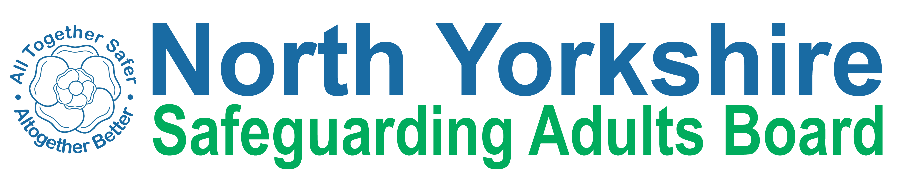 Notes of MeetingDate & Time: 21st September 2022 at 2.30pmVenue: The Forum, NorthallertonNameNameAgencyAttendedDeputy PresentNo DeputySue Proctor (SPr)Sue Proctor (SPr)Independent ChairXHelen Day (HD)Helen Day (HD)TEWV NHSFTXMike Walker (MW)Mike Walker (MW)North Yorkshire Police XJo Boutflower (JB)Jo Boutflower (JB)NYCC Trading StandardsXTony Clark (TC)Tony Clark (TC)Richmondshire District CouncilXEmma Dixon (ED)Emma Dixon (ED)NYCC Legal ServicesXOlwen Fisher (OF)Olwen Fisher (OF)NHS Humber and North Yorkshire Integrated Care Board (ICB)XEmma Nunez (EN)Emma Nunez (EN)Harrogate District NHSFTXMarianne Franks (MF)Marianne Franks (MF)Army Welfare ServiceXHelen Hart (HH)Helen Hart (HH)NHS Bradford District and Craven Health and Care PartnershipXChris Jones-King (CJK)Chris Jones-King (CJK)NYCC Health and Adult ServicesXCaroline O’Neill (CO’N)Caroline O’Neill (CO’N)Community First YorkshireXJames Parkes (JP)James Parkes (JP)NY Safeguarding Children’s PartnershipXChristine Pearson (CP)Christine Pearson (CP)NHS Humber and North Yorkshire Integrated Care Board (ICB)XSue Peckitt (SPe)Sue Peckitt (SPe)NHS Humber and North Yorkshire Integrated Care Board (ICB)XJohn Pattinson (JPa)John Pattinson (JPa)Independent Care GroupXLouise Wallace (LW)Louise Wallace (LW)NYCC Health and Adult ServicesXRichard Webb (RW)Richard Webb (RW)NYCC Health and Adult ServicesXThomas Hirst (TH)Thomas Hirst (TH)North Yorkshire Fire and Rescue ServiceXLouise Johnson (LJ)Louise Johnson (LJ)National Probation ServiceXJoseph Howard (JH)Joseph Howard (JH)National Probation ServiceXAshley Green (AG)Ashley Green (AG)North Yorkshire HealthwatchXAlso in AttendanceAlso in AttendanceNameKaren Agar (KA)Joanne Scott (JS)
Sarah Aspinall (SA)Hannah Brown (HB)Nicola Webb (NW)Aurelie Redpath (AR)NameKaren Agar (KA)Joanne Scott (JS)
Sarah Aspinall (SA)Hannah Brown (HB)Nicola Webb (NW)Aurelie Redpath (AR)AgencyTEWV NHSFTCare Quality Commission (CQC)Care Quality Commission (CQC)NYCC Health and Adult ServicesNYCC Health and Adult ServicesNYSAB TeamITEM NO.SUBJECT AND DISCUSSIONSUBJECT AND DISCUSSIONSUBJECT AND DISCUSSIONSUBJECT AND DISCUSSIONSUBJECT AND DISCUSSIONItem 1Welcome / Introductions / Apologies for AbsenceWelcome / Introductions / Apologies for AbsenceWelcome / Introductions / Apologies for AbsenceWelcome / Introductions / Apologies for AbsenceWelcome / Introductions / Apologies for AbsenceThis SAB meeting took place at the Forum in Northallerton.All attendees introduced themselves.Apologies for absence:  Rachel Bowes, Helen Hart, Chloe Haigh, Elizabeth Moody, John Pattinson, Michelle Turner, Emma Dixon, Ashley Green, Caroline O’Neill, Richard Webb, Sheila Hall, Laura Watson and Joseph SmithNo declarations of interestThis SAB meeting took place at the Forum in Northallerton.All attendees introduced themselves.Apologies for absence:  Rachel Bowes, Helen Hart, Chloe Haigh, Elizabeth Moody, John Pattinson, Michelle Turner, Emma Dixon, Ashley Green, Caroline O’Neill, Richard Webb, Sheila Hall, Laura Watson and Joseph SmithNo declarations of interestThis SAB meeting took place at the Forum in Northallerton.All attendees introduced themselves.Apologies for absence:  Rachel Bowes, Helen Hart, Chloe Haigh, Elizabeth Moody, John Pattinson, Michelle Turner, Emma Dixon, Ashley Green, Caroline O’Neill, Richard Webb, Sheila Hall, Laura Watson and Joseph SmithNo declarations of interestThis SAB meeting took place at the Forum in Northallerton.All attendees introduced themselves.Apologies for absence:  Rachel Bowes, Helen Hart, Chloe Haigh, Elizabeth Moody, John Pattinson, Michelle Turner, Emma Dixon, Ashley Green, Caroline O’Neill, Richard Webb, Sheila Hall, Laura Watson and Joseph SmithNo declarations of interestThis SAB meeting took place at the Forum in Northallerton.All attendees introduced themselves.Apologies for absence:  Rachel Bowes, Helen Hart, Chloe Haigh, Elizabeth Moody, John Pattinson, Michelle Turner, Emma Dixon, Ashley Green, Caroline O’Neill, Richard Webb, Sheila Hall, Laura Watson and Joseph SmithNo declarations of interestItem 2Minutes of the last meeting held on 22nd June and matters arisingMinutes of the last meeting held on 22nd June and matters arisingMinutes of the last meeting held on 22nd June and matters arisingMinutes of the last meeting held on 22nd June and matters arisingMinutes of the last meeting held on 22nd June and matters arisingNoted and recorded as accurate.Noted and recorded as accurate.Noted and recorded as accurate.Noted and recorded as accurate.Noted and recorded as accurate.Item 3Care Quality Commission (CQC) Annual Visit - New assurance framework for Adult Social Care & Role for the SABCare Quality Commission (CQC) Annual Visit - New assurance framework for Adult Social Care & Role for the SABCare Quality Commission (CQC) Annual Visit - New assurance framework for Adult Social Care & Role for the SABCare Quality Commission (CQC) Annual Visit - New assurance framework for Adult Social Care & Role for the SABCare Quality Commission (CQC) Annual Visit - New assurance framework for Adult Social Care & Role for the SABThe presentation was noted and JS and SA highlighted the following:- The CQC’s 5 key questions remain unchanged within the new assurance framework: safe, effective, caring, responsive and well-led.- They are changing the way they work and how they regulate to do this to make regulations less complex and more flexible to ensure a more proportionate response.- Transformation and new approach based on 3 key pillars: strategy / risk based approach and their new statutory roles.- New strategy launched in May 21 and will be reviewed regularly.- Changes in Adult Social Care (ASC) accelerated during the pandemic and the CQC piloted a new way of inspecting providers. - The 4 main areas of the new approach are: Technology with a new online portal; regulatory platform – engagement work to see how it will be rolled out. Notifications will be made easier through the portal. Providers will be able to register, update details and share information on the online portal.  New policy: single quality assessment framework to replace 4 existing ones. Ratings and 5 key questions (aligned with Think Local Act Personal’s ‘I’ statements) will remain. Quality ‘We’ statements will replace the Key Lines of Enquiry (KLOEs)New ways of organising: multi-disciplinary team to give best view of services New powers to inspect Integrated Care Systems (ICSs) and Local Authorities. Will give a better view of quality of care and how people experience care and what matters to them.- Information from a range of sources will be used to assess providers frequently, not just through inspection. There will be more, shorter visits rather than set-piece inspections.- To ensure a more consistent approach, 6 evidence categories: people’s experience​, feedback from staff and leaders​, feedback from partners, observation, processes, outcomes- CP asked if new providers have a length of time to complete the registration process. JS said that before they are accepted by the CQC, providers will need to complete a provider assessment. The registered manager will also have an interview with CQC. Inspections for first rating are usually completed 12 months following registration.- LW asked how the rating will work when rating partnerships, e.g. if an area is a good partner within ICS, but outstanding within ASC. SA and JS will take this question back to senior leaders to respond to as some of the details are still being finalised.- CJK asked what can sit under the Single Assessment Framework given that statutory duties in Adult Social Care are different to those ICS. SA said that each part of the assessment will get a % score. Everything will have standard documentation. Ratings will be updated more regularly as inspection is only part of the overall rating and will be more focused/thematic.- Monthly updates on the website will be available for people to view as information is being gathered in other ways. - SPr highlighted two possible blind spots: What relationship will the CQC have with other regulators such as the Police? JS said that inspectors will continue to work with statutory partners. What does ‘good’ look like for an established statutory partnership? Sharing information will be encourage and intelligence will be needed. - LW asked if Public Health commissioned services are included within the framework. SA confirmed that they are as it applied to any registered service.
- JS and SA agreed to get some answers to some of the questions from senior managers and feed back to the SAB once received; also agreed to the CQC returning to the SAB in September 2023.The presentation was noted and JS and SA highlighted the following:- The CQC’s 5 key questions remain unchanged within the new assurance framework: safe, effective, caring, responsive and well-led.- They are changing the way they work and how they regulate to do this to make regulations less complex and more flexible to ensure a more proportionate response.- Transformation and new approach based on 3 key pillars: strategy / risk based approach and their new statutory roles.- New strategy launched in May 21 and will be reviewed regularly.- Changes in Adult Social Care (ASC) accelerated during the pandemic and the CQC piloted a new way of inspecting providers. - The 4 main areas of the new approach are: Technology with a new online portal; regulatory platform – engagement work to see how it will be rolled out. Notifications will be made easier through the portal. Providers will be able to register, update details and share information on the online portal.  New policy: single quality assessment framework to replace 4 existing ones. Ratings and 5 key questions (aligned with Think Local Act Personal’s ‘I’ statements) will remain. Quality ‘We’ statements will replace the Key Lines of Enquiry (KLOEs)New ways of organising: multi-disciplinary team to give best view of services New powers to inspect Integrated Care Systems (ICSs) and Local Authorities. Will give a better view of quality of care and how people experience care and what matters to them.- Information from a range of sources will be used to assess providers frequently, not just through inspection. There will be more, shorter visits rather than set-piece inspections.- To ensure a more consistent approach, 6 evidence categories: people’s experience​, feedback from staff and leaders​, feedback from partners, observation, processes, outcomes- CP asked if new providers have a length of time to complete the registration process. JS said that before they are accepted by the CQC, providers will need to complete a provider assessment. The registered manager will also have an interview with CQC. Inspections for first rating are usually completed 12 months following registration.- LW asked how the rating will work when rating partnerships, e.g. if an area is a good partner within ICS, but outstanding within ASC. SA and JS will take this question back to senior leaders to respond to as some of the details are still being finalised.- CJK asked what can sit under the Single Assessment Framework given that statutory duties in Adult Social Care are different to those ICS. SA said that each part of the assessment will get a % score. Everything will have standard documentation. Ratings will be updated more regularly as inspection is only part of the overall rating and will be more focused/thematic.- Monthly updates on the website will be available for people to view as information is being gathered in other ways. - SPr highlighted two possible blind spots: What relationship will the CQC have with other regulators such as the Police? JS said that inspectors will continue to work with statutory partners. What does ‘good’ look like for an established statutory partnership? Sharing information will be encourage and intelligence will be needed. - LW asked if Public Health commissioned services are included within the framework. SA confirmed that they are as it applied to any registered service.
- JS and SA agreed to get some answers to some of the questions from senior managers and feed back to the SAB once received; also agreed to the CQC returning to the SAB in September 2023.The presentation was noted and JS and SA highlighted the following:- The CQC’s 5 key questions remain unchanged within the new assurance framework: safe, effective, caring, responsive and well-led.- They are changing the way they work and how they regulate to do this to make regulations less complex and more flexible to ensure a more proportionate response.- Transformation and new approach based on 3 key pillars: strategy / risk based approach and their new statutory roles.- New strategy launched in May 21 and will be reviewed regularly.- Changes in Adult Social Care (ASC) accelerated during the pandemic and the CQC piloted a new way of inspecting providers. - The 4 main areas of the new approach are: Technology with a new online portal; regulatory platform – engagement work to see how it will be rolled out. Notifications will be made easier through the portal. Providers will be able to register, update details and share information on the online portal.  New policy: single quality assessment framework to replace 4 existing ones. Ratings and 5 key questions (aligned with Think Local Act Personal’s ‘I’ statements) will remain. Quality ‘We’ statements will replace the Key Lines of Enquiry (KLOEs)New ways of organising: multi-disciplinary team to give best view of services New powers to inspect Integrated Care Systems (ICSs) and Local Authorities. Will give a better view of quality of care and how people experience care and what matters to them.- Information from a range of sources will be used to assess providers frequently, not just through inspection. There will be more, shorter visits rather than set-piece inspections.- To ensure a more consistent approach, 6 evidence categories: people’s experience​, feedback from staff and leaders​, feedback from partners, observation, processes, outcomes- CP asked if new providers have a length of time to complete the registration process. JS said that before they are accepted by the CQC, providers will need to complete a provider assessment. The registered manager will also have an interview with CQC. Inspections for first rating are usually completed 12 months following registration.- LW asked how the rating will work when rating partnerships, e.g. if an area is a good partner within ICS, but outstanding within ASC. SA and JS will take this question back to senior leaders to respond to as some of the details are still being finalised.- CJK asked what can sit under the Single Assessment Framework given that statutory duties in Adult Social Care are different to those ICS. SA said that each part of the assessment will get a % score. Everything will have standard documentation. Ratings will be updated more regularly as inspection is only part of the overall rating and will be more focused/thematic.- Monthly updates on the website will be available for people to view as information is being gathered in other ways. - SPr highlighted two possible blind spots: What relationship will the CQC have with other regulators such as the Police? JS said that inspectors will continue to work with statutory partners. What does ‘good’ look like for an established statutory partnership? Sharing information will be encourage and intelligence will be needed. - LW asked if Public Health commissioned services are included within the framework. SA confirmed that they are as it applied to any registered service.
- JS and SA agreed to get some answers to some of the questions from senior managers and feed back to the SAB once received; also agreed to the CQC returning to the SAB in September 2023.The presentation was noted and JS and SA highlighted the following:- The CQC’s 5 key questions remain unchanged within the new assurance framework: safe, effective, caring, responsive and well-led.- They are changing the way they work and how they regulate to do this to make regulations less complex and more flexible to ensure a more proportionate response.- Transformation and new approach based on 3 key pillars: strategy / risk based approach and their new statutory roles.- New strategy launched in May 21 and will be reviewed regularly.- Changes in Adult Social Care (ASC) accelerated during the pandemic and the CQC piloted a new way of inspecting providers. - The 4 main areas of the new approach are: Technology with a new online portal; regulatory platform – engagement work to see how it will be rolled out. Notifications will be made easier through the portal. Providers will be able to register, update details and share information on the online portal.  New policy: single quality assessment framework to replace 4 existing ones. Ratings and 5 key questions (aligned with Think Local Act Personal’s ‘I’ statements) will remain. Quality ‘We’ statements will replace the Key Lines of Enquiry (KLOEs)New ways of organising: multi-disciplinary team to give best view of services New powers to inspect Integrated Care Systems (ICSs) and Local Authorities. Will give a better view of quality of care and how people experience care and what matters to them.- Information from a range of sources will be used to assess providers frequently, not just through inspection. There will be more, shorter visits rather than set-piece inspections.- To ensure a more consistent approach, 6 evidence categories: people’s experience​, feedback from staff and leaders​, feedback from partners, observation, processes, outcomes- CP asked if new providers have a length of time to complete the registration process. JS said that before they are accepted by the CQC, providers will need to complete a provider assessment. The registered manager will also have an interview with CQC. Inspections for first rating are usually completed 12 months following registration.- LW asked how the rating will work when rating partnerships, e.g. if an area is a good partner within ICS, but outstanding within ASC. SA and JS will take this question back to senior leaders to respond to as some of the details are still being finalised.- CJK asked what can sit under the Single Assessment Framework given that statutory duties in Adult Social Care are different to those ICS. SA said that each part of the assessment will get a % score. Everything will have standard documentation. Ratings will be updated more regularly as inspection is only part of the overall rating and will be more focused/thematic.- Monthly updates on the website will be available for people to view as information is being gathered in other ways. - SPr highlighted two possible blind spots: What relationship will the CQC have with other regulators such as the Police? JS said that inspectors will continue to work with statutory partners. What does ‘good’ look like for an established statutory partnership? Sharing information will be encourage and intelligence will be needed. - LW asked if Public Health commissioned services are included within the framework. SA confirmed that they are as it applied to any registered service.
- JS and SA agreed to get some answers to some of the questions from senior managers and feed back to the SAB once received; also agreed to the CQC returning to the SAB in September 2023.The presentation was noted and JS and SA highlighted the following:- The CQC’s 5 key questions remain unchanged within the new assurance framework: safe, effective, caring, responsive and well-led.- They are changing the way they work and how they regulate to do this to make regulations less complex and more flexible to ensure a more proportionate response.- Transformation and new approach based on 3 key pillars: strategy / risk based approach and their new statutory roles.- New strategy launched in May 21 and will be reviewed regularly.- Changes in Adult Social Care (ASC) accelerated during the pandemic and the CQC piloted a new way of inspecting providers. - The 4 main areas of the new approach are: Technology with a new online portal; regulatory platform – engagement work to see how it will be rolled out. Notifications will be made easier through the portal. Providers will be able to register, update details and share information on the online portal.  New policy: single quality assessment framework to replace 4 existing ones. Ratings and 5 key questions (aligned with Think Local Act Personal’s ‘I’ statements) will remain. Quality ‘We’ statements will replace the Key Lines of Enquiry (KLOEs)New ways of organising: multi-disciplinary team to give best view of services New powers to inspect Integrated Care Systems (ICSs) and Local Authorities. Will give a better view of quality of care and how people experience care and what matters to them.- Information from a range of sources will be used to assess providers frequently, not just through inspection. There will be more, shorter visits rather than set-piece inspections.- To ensure a more consistent approach, 6 evidence categories: people’s experience​, feedback from staff and leaders​, feedback from partners, observation, processes, outcomes- CP asked if new providers have a length of time to complete the registration process. JS said that before they are accepted by the CQC, providers will need to complete a provider assessment. The registered manager will also have an interview with CQC. Inspections for first rating are usually completed 12 months following registration.- LW asked how the rating will work when rating partnerships, e.g. if an area is a good partner within ICS, but outstanding within ASC. SA and JS will take this question back to senior leaders to respond to as some of the details are still being finalised.- CJK asked what can sit under the Single Assessment Framework given that statutory duties in Adult Social Care are different to those ICS. SA said that each part of the assessment will get a % score. Everything will have standard documentation. Ratings will be updated more regularly as inspection is only part of the overall rating and will be more focused/thematic.- Monthly updates on the website will be available for people to view as information is being gathered in other ways. - SPr highlighted two possible blind spots: What relationship will the CQC have with other regulators such as the Police? JS said that inspectors will continue to work with statutory partners. What does ‘good’ look like for an established statutory partnership? Sharing information will be encourage and intelligence will be needed. - LW asked if Public Health commissioned services are included within the framework. SA confirmed that they are as it applied to any registered service.
- JS and SA agreed to get some answers to some of the questions from senior managers and feed back to the SAB once received; also agreed to the CQC returning to the SAB in September 2023.Item 4Action LogAction LogAction LogAction LogAction LogThe action log was noted and SPr highlighted the following:-  2022/01: SPe said that NHS dentistry is a massive issue and it is coming to the ICB from April 24. New dentists coming out of training seem to be choosing to work in the private market rather than with NHS patients.  SPe confirmed the cases of concerns raised by dentists she knows about have been logged as safeguarding. Action: JPat/RB/CP to discuss inclusion of a question in relation to last dental appointments as part of safeguarding enquiries in care homes.- 2022/02: SPe confirmed that no ICS structures have been released yet other than the Executive.- 2022/03: A new policy and development officer, Catherine Morrison, has been appointed in the NYSCP Business Unit and will start looking at the Oldham Sexual Exploitation Report in the next couple of weeks. The action log was noted and SPr highlighted the following:-  2022/01: SPe said that NHS dentistry is a massive issue and it is coming to the ICB from April 24. New dentists coming out of training seem to be choosing to work in the private market rather than with NHS patients.  SPe confirmed the cases of concerns raised by dentists she knows about have been logged as safeguarding. Action: JPat/RB/CP to discuss inclusion of a question in relation to last dental appointments as part of safeguarding enquiries in care homes.- 2022/02: SPe confirmed that no ICS structures have been released yet other than the Executive.- 2022/03: A new policy and development officer, Catherine Morrison, has been appointed in the NYSCP Business Unit and will start looking at the Oldham Sexual Exploitation Report in the next couple of weeks. The action log was noted and SPr highlighted the following:-  2022/01: SPe said that NHS dentistry is a massive issue and it is coming to the ICB from April 24. New dentists coming out of training seem to be choosing to work in the private market rather than with NHS patients.  SPe confirmed the cases of concerns raised by dentists she knows about have been logged as safeguarding. Action: JPat/RB/CP to discuss inclusion of a question in relation to last dental appointments as part of safeguarding enquiries in care homes.- 2022/02: SPe confirmed that no ICS structures have been released yet other than the Executive.- 2022/03: A new policy and development officer, Catherine Morrison, has been appointed in the NYSCP Business Unit and will start looking at the Oldham Sexual Exploitation Report in the next couple of weeks. The action log was noted and SPr highlighted the following:-  2022/01: SPe said that NHS dentistry is a massive issue and it is coming to the ICB from April 24. New dentists coming out of training seem to be choosing to work in the private market rather than with NHS patients.  SPe confirmed the cases of concerns raised by dentists she knows about have been logged as safeguarding. Action: JPat/RB/CP to discuss inclusion of a question in relation to last dental appointments as part of safeguarding enquiries in care homes.- 2022/02: SPe confirmed that no ICS structures have been released yet other than the Executive.- 2022/03: A new policy and development officer, Catherine Morrison, has been appointed in the NYSCP Business Unit and will start looking at the Oldham Sexual Exploitation Report in the next couple of weeks. The action log was noted and SPr highlighted the following:-  2022/01: SPe said that NHS dentistry is a massive issue and it is coming to the ICB from April 24. New dentists coming out of training seem to be choosing to work in the private market rather than with NHS patients.  SPe confirmed the cases of concerns raised by dentists she knows about have been logged as safeguarding. Action: JPat/RB/CP to discuss inclusion of a question in relation to last dental appointments as part of safeguarding enquiries in care homes.- 2022/02: SPe confirmed that no ICS structures have been released yet other than the Executive.- 2022/03: A new policy and development officer, Catherine Morrison, has been appointed in the NYSCP Business Unit and will start looking at the Oldham Sexual Exploitation Report in the next couple of weeks. Item 5SAB’s Ways of WorkingSAB’s Ways of WorkingSAB’s Ways of WorkingSAB’s Ways of WorkingSAB’s Ways of Working- SPr introduced the item and pointed out that attendance online had dropped recently and that the SAB needed to get assurance around partners’ commitment. - Proposed to have one annual Board meeting face to face and all Execs remotely. SPe suggested to combine the face-to-face Board meeting with the annual Development Day. - JP said that NYSCP have two partnership days face to face a year, but all meetings remain online. Action: September 2023 Board meeting to be face to face, including CQC visit and to be combined with the annual Development Day.- SPr introduced the item and pointed out that attendance online had dropped recently and that the SAB needed to get assurance around partners’ commitment. - Proposed to have one annual Board meeting face to face and all Execs remotely. SPe suggested to combine the face-to-face Board meeting with the annual Development Day. - JP said that NYSCP have two partnership days face to face a year, but all meetings remain online. Action: September 2023 Board meeting to be face to face, including CQC visit and to be combined with the annual Development Day.- SPr introduced the item and pointed out that attendance online had dropped recently and that the SAB needed to get assurance around partners’ commitment. - Proposed to have one annual Board meeting face to face and all Execs remotely. SPe suggested to combine the face-to-face Board meeting with the annual Development Day. - JP said that NYSCP have two partnership days face to face a year, but all meetings remain online. Action: September 2023 Board meeting to be face to face, including CQC visit and to be combined with the annual Development Day.- SPr introduced the item and pointed out that attendance online had dropped recently and that the SAB needed to get assurance around partners’ commitment. - Proposed to have one annual Board meeting face to face and all Execs remotely. SPe suggested to combine the face-to-face Board meeting with the annual Development Day. - JP said that NYSCP have two partnership days face to face a year, but all meetings remain online. Action: September 2023 Board meeting to be face to face, including CQC visit and to be combined with the annual Development Day.- SPr introduced the item and pointed out that attendance online had dropped recently and that the SAB needed to get assurance around partners’ commitment. - Proposed to have one annual Board meeting face to face and all Execs remotely. SPe suggested to combine the face-to-face Board meeting with the annual Development Day. - JP said that NYSCP have two partnership days face to face a year, but all meetings remain online. Action: September 2023 Board meeting to be face to face, including CQC visit and to be combined with the annual Development Day.Item 6Report from ExecutiveReport from ExecutiveReport from ExecutiveReport from ExecutiveReport from ExecutiveThe report from the Executive was noted and SPr highlighted the following:- The Modern Slavery Partnership (MSP) representative talked about the weakness in connection to other boards and partnerships and a discussion took place about where it would best sit, involving City of York (CoY). SPr spoke to the Chair of the quarterly System Leadership Group meetings. The group was disbanded during the pandemic and is currently unlikely to resume as it has no authority to make changes, so there is currently no clear way for MSP to demonstrate progress and connect better to 2 Locality Areas and its partnerships.- TC suggested that the NY Chief Executives’ group meets quarterly and may be a good place for the MSP updates to come to. - JP also said that the Violence Against Women and Girls’ Strategic Leadership Board may also be an option for the MSP, or there could be a collective agreement that it goes to one partnership, e.g.: CSP are the lead for Domestic Abuse.Actions: LW to pick up with OR and RW about where MSP would best sit.SPr to discuss the MSP agenda at appraisal with NYCC Chief Executive- The Drug and Alcohol Related Deaths (DARD) report 17-21 will now come to the Executive in November. LW explained that more narrative of the analysis needs to be added. DARDs are a standing agenda item at the Learning and Review (LAR) sub-group. - The SAB Annual Report has been finalised and streamlined to focus on the SAB’s strategic priorities. The easy read version will go online.- LW thanked the SAB team.- CP confirmed that the content highlighted on p28 is to be included. Action:AR to confirm with LWat that content highlighted on p28 should be included ahead of publication of the SAB annual report.The report from the Executive was noted and SPr highlighted the following:- The Modern Slavery Partnership (MSP) representative talked about the weakness in connection to other boards and partnerships and a discussion took place about where it would best sit, involving City of York (CoY). SPr spoke to the Chair of the quarterly System Leadership Group meetings. The group was disbanded during the pandemic and is currently unlikely to resume as it has no authority to make changes, so there is currently no clear way for MSP to demonstrate progress and connect better to 2 Locality Areas and its partnerships.- TC suggested that the NY Chief Executives’ group meets quarterly and may be a good place for the MSP updates to come to. - JP also said that the Violence Against Women and Girls’ Strategic Leadership Board may also be an option for the MSP, or there could be a collective agreement that it goes to one partnership, e.g.: CSP are the lead for Domestic Abuse.Actions: LW to pick up with OR and RW about where MSP would best sit.SPr to discuss the MSP agenda at appraisal with NYCC Chief Executive- The Drug and Alcohol Related Deaths (DARD) report 17-21 will now come to the Executive in November. LW explained that more narrative of the analysis needs to be added. DARDs are a standing agenda item at the Learning and Review (LAR) sub-group. - The SAB Annual Report has been finalised and streamlined to focus on the SAB’s strategic priorities. The easy read version will go online.- LW thanked the SAB team.- CP confirmed that the content highlighted on p28 is to be included. Action:AR to confirm with LWat that content highlighted on p28 should be included ahead of publication of the SAB annual report.The report from the Executive was noted and SPr highlighted the following:- The Modern Slavery Partnership (MSP) representative talked about the weakness in connection to other boards and partnerships and a discussion took place about where it would best sit, involving City of York (CoY). SPr spoke to the Chair of the quarterly System Leadership Group meetings. The group was disbanded during the pandemic and is currently unlikely to resume as it has no authority to make changes, so there is currently no clear way for MSP to demonstrate progress and connect better to 2 Locality Areas and its partnerships.- TC suggested that the NY Chief Executives’ group meets quarterly and may be a good place for the MSP updates to come to. - JP also said that the Violence Against Women and Girls’ Strategic Leadership Board may also be an option for the MSP, or there could be a collective agreement that it goes to one partnership, e.g.: CSP are the lead for Domestic Abuse.Actions: LW to pick up with OR and RW about where MSP would best sit.SPr to discuss the MSP agenda at appraisal with NYCC Chief Executive- The Drug and Alcohol Related Deaths (DARD) report 17-21 will now come to the Executive in November. LW explained that more narrative of the analysis needs to be added. DARDs are a standing agenda item at the Learning and Review (LAR) sub-group. - The SAB Annual Report has been finalised and streamlined to focus on the SAB’s strategic priorities. The easy read version will go online.- LW thanked the SAB team.- CP confirmed that the content highlighted on p28 is to be included. Action:AR to confirm with LWat that content highlighted on p28 should be included ahead of publication of the SAB annual report.The report from the Executive was noted and SPr highlighted the following:- The Modern Slavery Partnership (MSP) representative talked about the weakness in connection to other boards and partnerships and a discussion took place about where it would best sit, involving City of York (CoY). SPr spoke to the Chair of the quarterly System Leadership Group meetings. The group was disbanded during the pandemic and is currently unlikely to resume as it has no authority to make changes, so there is currently no clear way for MSP to demonstrate progress and connect better to 2 Locality Areas and its partnerships.- TC suggested that the NY Chief Executives’ group meets quarterly and may be a good place for the MSP updates to come to. - JP also said that the Violence Against Women and Girls’ Strategic Leadership Board may also be an option for the MSP, or there could be a collective agreement that it goes to one partnership, e.g.: CSP are the lead for Domestic Abuse.Actions: LW to pick up with OR and RW about where MSP would best sit.SPr to discuss the MSP agenda at appraisal with NYCC Chief Executive- The Drug and Alcohol Related Deaths (DARD) report 17-21 will now come to the Executive in November. LW explained that more narrative of the analysis needs to be added. DARDs are a standing agenda item at the Learning and Review (LAR) sub-group. - The SAB Annual Report has been finalised and streamlined to focus on the SAB’s strategic priorities. The easy read version will go online.- LW thanked the SAB team.- CP confirmed that the content highlighted on p28 is to be included. Action:AR to confirm with LWat that content highlighted on p28 should be included ahead of publication of the SAB annual report.The report from the Executive was noted and SPr highlighted the following:- The Modern Slavery Partnership (MSP) representative talked about the weakness in connection to other boards and partnerships and a discussion took place about where it would best sit, involving City of York (CoY). SPr spoke to the Chair of the quarterly System Leadership Group meetings. The group was disbanded during the pandemic and is currently unlikely to resume as it has no authority to make changes, so there is currently no clear way for MSP to demonstrate progress and connect better to 2 Locality Areas and its partnerships.- TC suggested that the NY Chief Executives’ group meets quarterly and may be a good place for the MSP updates to come to. - JP also said that the Violence Against Women and Girls’ Strategic Leadership Board may also be an option for the MSP, or there could be a collective agreement that it goes to one partnership, e.g.: CSP are the lead for Domestic Abuse.Actions: LW to pick up with OR and RW about where MSP would best sit.SPr to discuss the MSP agenda at appraisal with NYCC Chief Executive- The Drug and Alcohol Related Deaths (DARD) report 17-21 will now come to the Executive in November. LW explained that more narrative of the analysis needs to be added. DARDs are a standing agenda item at the Learning and Review (LAR) sub-group. - The SAB Annual Report has been finalised and streamlined to focus on the SAB’s strategic priorities. The easy read version will go online.- LW thanked the SAB team.- CP confirmed that the content highlighted on p28 is to be included. Action:AR to confirm with LWat that content highlighted on p28 should be included ahead of publication of the SAB annual report.Item 7Delivery PlanDelivery PlanDelivery PlanDelivery PlanDelivery PlanThe delivery plan was noted.Action: AR / SH to monitor that the delivery plan is aligned to the current ‘I’ and ‘We’ statements before re-writing / incorporating them once the CQC single assessment framework is confirmed.The delivery plan was noted.Action: AR / SH to monitor that the delivery plan is aligned to the current ‘I’ and ‘We’ statements before re-writing / incorporating them once the CQC single assessment framework is confirmed.The delivery plan was noted.Action: AR / SH to monitor that the delivery plan is aligned to the current ‘I’ and ‘We’ statements before re-writing / incorporating them once the CQC single assessment framework is confirmed.The delivery plan was noted.Action: AR / SH to monitor that the delivery plan is aligned to the current ‘I’ and ‘We’ statements before re-writing / incorporating them once the CQC single assessment framework is confirmed.The delivery plan was noted.Action: AR / SH to monitor that the delivery plan is aligned to the current ‘I’ and ‘We’ statements before re-writing / incorporating them once the CQC single assessment framework is confirmed.Item 8Risk RegisterRisk RegisterRisk RegisterRisk RegisterRisk RegisterThe risk register was noted.- The risk to partners around workforce was discussed. Actions: EN/CJK and ICS representative to meet to discuss international recruitment.Item on verbal updates on urgent matters to be reinstated on Executive and BoardThe risk register was noted.- The risk to partners around workforce was discussed. Actions: EN/CJK and ICS representative to meet to discuss international recruitment.Item on verbal updates on urgent matters to be reinstated on Executive and BoardThe risk register was noted.- The risk to partners around workforce was discussed. Actions: EN/CJK and ICS representative to meet to discuss international recruitment.Item on verbal updates on urgent matters to be reinstated on Executive and BoardThe risk register was noted.- The risk to partners around workforce was discussed. Actions: EN/CJK and ICS representative to meet to discuss international recruitment.Item on verbal updates on urgent matters to be reinstated on Executive and BoardThe risk register was noted.- The risk to partners around workforce was discussed. Actions: EN/CJK and ICS representative to meet to discuss international recruitment.Item on verbal updates on urgent matters to be reinstated on Executive and BoardItem 9Care Market Sustainability UpdateCare Market Sustainability UpdateCare Market Sustainability UpdateCare Market Sustainability UpdateCare Market Sustainability UpdateThe presentation was noted and HB highlighted the following:- Sustainability, delivery and capacity are very challenging in rural areas. - A recent survey in June 2022 highlighted the challenges care providers are experiencing around fuel costs. - Unsourced packages of care, i.e. where an ideal solution is not in place have dropped from 100 to 65.- A cost of care exercise has resulted in an increase of 16% in what NYCC pay providers for nursing and residential care.- A similar care cost exercise for domiciliary care providers is almost completed and may also result in an increase in what NYCC pay these providers. They were given the largest inflationary uplift for 22/23.- Residential/nursing care providers and providers of building based day care services have received a one-off payment of £500, and home care and supported living providers have received a one-off payment equating to 50p on their current rates for three months.- Re-procurement of the Approved Provider Lists (APL) is under way. Providers will submit their new sustainable rate from Nov 22. The current APL contract has been in place for 7 years. - The team have co-produced the Standards and Outcomes Framework with the National Institute for Health and Care Excellence and self-advocates from the North Yorkshire Learning Disabilities Partnership Board. The framework incorporates the Think Local Act Personal Making It Real I/we statements.- SPe explained that Wider care sector sustainability is one of the North Yorkshire Place Board priorities.Action: HB to bring the new Standards and Outcomes Framework to the Board in December, alongside colleagues from the Quality Team who will provide an update on the Quality Pathway.The presentation was noted and HB highlighted the following:- Sustainability, delivery and capacity are very challenging in rural areas. - A recent survey in June 2022 highlighted the challenges care providers are experiencing around fuel costs. - Unsourced packages of care, i.e. where an ideal solution is not in place have dropped from 100 to 65.- A cost of care exercise has resulted in an increase of 16% in what NYCC pay providers for nursing and residential care.- A similar care cost exercise for domiciliary care providers is almost completed and may also result in an increase in what NYCC pay these providers. They were given the largest inflationary uplift for 22/23.- Residential/nursing care providers and providers of building based day care services have received a one-off payment of £500, and home care and supported living providers have received a one-off payment equating to 50p on their current rates for three months.- Re-procurement of the Approved Provider Lists (APL) is under way. Providers will submit their new sustainable rate from Nov 22. The current APL contract has been in place for 7 years. - The team have co-produced the Standards and Outcomes Framework with the National Institute for Health and Care Excellence and self-advocates from the North Yorkshire Learning Disabilities Partnership Board. The framework incorporates the Think Local Act Personal Making It Real I/we statements.- SPe explained that Wider care sector sustainability is one of the North Yorkshire Place Board priorities.Action: HB to bring the new Standards and Outcomes Framework to the Board in December, alongside colleagues from the Quality Team who will provide an update on the Quality Pathway.The presentation was noted and HB highlighted the following:- Sustainability, delivery and capacity are very challenging in rural areas. - A recent survey in June 2022 highlighted the challenges care providers are experiencing around fuel costs. - Unsourced packages of care, i.e. where an ideal solution is not in place have dropped from 100 to 65.- A cost of care exercise has resulted in an increase of 16% in what NYCC pay providers for nursing and residential care.- A similar care cost exercise for domiciliary care providers is almost completed and may also result in an increase in what NYCC pay these providers. They were given the largest inflationary uplift for 22/23.- Residential/nursing care providers and providers of building based day care services have received a one-off payment of £500, and home care and supported living providers have received a one-off payment equating to 50p on their current rates for three months.- Re-procurement of the Approved Provider Lists (APL) is under way. Providers will submit their new sustainable rate from Nov 22. The current APL contract has been in place for 7 years. - The team have co-produced the Standards and Outcomes Framework with the National Institute for Health and Care Excellence and self-advocates from the North Yorkshire Learning Disabilities Partnership Board. The framework incorporates the Think Local Act Personal Making It Real I/we statements.- SPe explained that Wider care sector sustainability is one of the North Yorkshire Place Board priorities.Action: HB to bring the new Standards and Outcomes Framework to the Board in December, alongside colleagues from the Quality Team who will provide an update on the Quality Pathway.The presentation was noted and HB highlighted the following:- Sustainability, delivery and capacity are very challenging in rural areas. - A recent survey in June 2022 highlighted the challenges care providers are experiencing around fuel costs. - Unsourced packages of care, i.e. where an ideal solution is not in place have dropped from 100 to 65.- A cost of care exercise has resulted in an increase of 16% in what NYCC pay providers for nursing and residential care.- A similar care cost exercise for domiciliary care providers is almost completed and may also result in an increase in what NYCC pay these providers. They were given the largest inflationary uplift for 22/23.- Residential/nursing care providers and providers of building based day care services have received a one-off payment of £500, and home care and supported living providers have received a one-off payment equating to 50p on their current rates for three months.- Re-procurement of the Approved Provider Lists (APL) is under way. Providers will submit their new sustainable rate from Nov 22. The current APL contract has been in place for 7 years. - The team have co-produced the Standards and Outcomes Framework with the National Institute for Health and Care Excellence and self-advocates from the North Yorkshire Learning Disabilities Partnership Board. The framework incorporates the Think Local Act Personal Making It Real I/we statements.- SPe explained that Wider care sector sustainability is one of the North Yorkshire Place Board priorities.Action: HB to bring the new Standards and Outcomes Framework to the Board in December, alongside colleagues from the Quality Team who will provide an update on the Quality Pathway.The presentation was noted and HB highlighted the following:- Sustainability, delivery and capacity are very challenging in rural areas. - A recent survey in June 2022 highlighted the challenges care providers are experiencing around fuel costs. - Unsourced packages of care, i.e. where an ideal solution is not in place have dropped from 100 to 65.- A cost of care exercise has resulted in an increase of 16% in what NYCC pay providers for nursing and residential care.- A similar care cost exercise for domiciliary care providers is almost completed and may also result in an increase in what NYCC pay these providers. They were given the largest inflationary uplift for 22/23.- Residential/nursing care providers and providers of building based day care services have received a one-off payment of £500, and home care and supported living providers have received a one-off payment equating to 50p on their current rates for three months.- Re-procurement of the Approved Provider Lists (APL) is under way. Providers will submit their new sustainable rate from Nov 22. The current APL contract has been in place for 7 years. - The team have co-produced the Standards and Outcomes Framework with the National Institute for Health and Care Excellence and self-advocates from the North Yorkshire Learning Disabilities Partnership Board. The framework incorporates the Think Local Act Personal Making It Real I/we statements.- SPe explained that Wider care sector sustainability is one of the North Yorkshire Place Board priorities.Action: HB to bring the new Standards and Outcomes Framework to the Board in December, alongside colleagues from the Quality Team who will provide an update on the Quality Pathway.Item 10 LeDeR ReportLeDeR ReportLeDeR ReportLeDeR ReportLeDeR ReportThe report was noted and SPe highlighted the following: - In 21/22, 25% of LeDeR reviews were male vs 75% female in Vale of York, but the reviews found no gender inequalities in the area.- From 22/23, LeDeR reviews include people with autism nationally and may include other neuro-diverse conditions in future.- SPe pointed out that the commissioning of treatment for adults with autism is almost non-existent. SPe confirmed that the Humber and North Yorkshire Health and Care Partnership are having discussions with TEWV about managing autism diagnosis. - NY commission a mental health service, which should include people with autism and any other neuro-diverse conditions. SPe added that a high proportion of adult males in prison have autism and many women with autism are not diagnosed. The report was noted and SPe highlighted the following: - In 21/22, 25% of LeDeR reviews were male vs 75% female in Vale of York, but the reviews found no gender inequalities in the area.- From 22/23, LeDeR reviews include people with autism nationally and may include other neuro-diverse conditions in future.- SPe pointed out that the commissioning of treatment for adults with autism is almost non-existent. SPe confirmed that the Humber and North Yorkshire Health and Care Partnership are having discussions with TEWV about managing autism diagnosis. - NY commission a mental health service, which should include people with autism and any other neuro-diverse conditions. SPe added that a high proportion of adult males in prison have autism and many women with autism are not diagnosed. The report was noted and SPe highlighted the following: - In 21/22, 25% of LeDeR reviews were male vs 75% female in Vale of York, but the reviews found no gender inequalities in the area.- From 22/23, LeDeR reviews include people with autism nationally and may include other neuro-diverse conditions in future.- SPe pointed out that the commissioning of treatment for adults with autism is almost non-existent. SPe confirmed that the Humber and North Yorkshire Health and Care Partnership are having discussions with TEWV about managing autism diagnosis. - NY commission a mental health service, which should include people with autism and any other neuro-diverse conditions. SPe added that a high proportion of adult males in prison have autism and many women with autism are not diagnosed. The report was noted and SPe highlighted the following: - In 21/22, 25% of LeDeR reviews were male vs 75% female in Vale of York, but the reviews found no gender inequalities in the area.- From 22/23, LeDeR reviews include people with autism nationally and may include other neuro-diverse conditions in future.- SPe pointed out that the commissioning of treatment for adults with autism is almost non-existent. SPe confirmed that the Humber and North Yorkshire Health and Care Partnership are having discussions with TEWV about managing autism diagnosis. - NY commission a mental health service, which should include people with autism and any other neuro-diverse conditions. SPe added that a high proportion of adult males in prison have autism and many women with autism are not diagnosed. The report was noted and SPe highlighted the following: - In 21/22, 25% of LeDeR reviews were male vs 75% female in Vale of York, but the reviews found no gender inequalities in the area.- From 22/23, LeDeR reviews include people with autism nationally and may include other neuro-diverse conditions in future.- SPe pointed out that the commissioning of treatment for adults with autism is almost non-existent. SPe confirmed that the Humber and North Yorkshire Health and Care Partnership are having discussions with TEWV about managing autism diagnosis. - NY commission a mental health service, which should include people with autism and any other neuro-diverse conditions. SPe added that a high proportion of adult males in prison have autism and many women with autism are not diagnosed. Item 11Tri-X for Safeguarding and Policy ProcedureTri-X for Safeguarding and Policy ProcedureTri-X for Safeguarding and Policy ProcedureTri-X for Safeguarding and Policy ProcedureTri-X for Safeguarding and Policy ProcedureThe report was noted.- NW explained that the Tri-X portal will provide an accessible platform to enable procedures to be used robustly, provide analytical data and be of benefit to practitioners. - JP explained that NYSCP and CYPS already use it and that it works well. An investment in both funding and time is required. It provides automated, twice yearly updates, but you have to wait for that update to implement any changes. The Board approved in principle the purchase of Tri-X for the development, maintenance and hosting of the Joint Multi-Agency Safeguarding Policy and Procedures, subject to the contracting and legal requirements being satisfied by NYCC. NYCC colleagues are also ensuring Technology and Change colleagues are aware of this development as part of NYCC’s due diligence. The report was noted.- NW explained that the Tri-X portal will provide an accessible platform to enable procedures to be used robustly, provide analytical data and be of benefit to practitioners. - JP explained that NYSCP and CYPS already use it and that it works well. An investment in both funding and time is required. It provides automated, twice yearly updates, but you have to wait for that update to implement any changes. The Board approved in principle the purchase of Tri-X for the development, maintenance and hosting of the Joint Multi-Agency Safeguarding Policy and Procedures, subject to the contracting and legal requirements being satisfied by NYCC. NYCC colleagues are also ensuring Technology and Change colleagues are aware of this development as part of NYCC’s due diligence. The report was noted.- NW explained that the Tri-X portal will provide an accessible platform to enable procedures to be used robustly, provide analytical data and be of benefit to practitioners. - JP explained that NYSCP and CYPS already use it and that it works well. An investment in both funding and time is required. It provides automated, twice yearly updates, but you have to wait for that update to implement any changes. The Board approved in principle the purchase of Tri-X for the development, maintenance and hosting of the Joint Multi-Agency Safeguarding Policy and Procedures, subject to the contracting and legal requirements being satisfied by NYCC. NYCC colleagues are also ensuring Technology and Change colleagues are aware of this development as part of NYCC’s due diligence. The report was noted.- NW explained that the Tri-X portal will provide an accessible platform to enable procedures to be used robustly, provide analytical data and be of benefit to practitioners. - JP explained that NYSCP and CYPS already use it and that it works well. An investment in both funding and time is required. It provides automated, twice yearly updates, but you have to wait for that update to implement any changes. The Board approved in principle the purchase of Tri-X for the development, maintenance and hosting of the Joint Multi-Agency Safeguarding Policy and Procedures, subject to the contracting and legal requirements being satisfied by NYCC. NYCC colleagues are also ensuring Technology and Change colleagues are aware of this development as part of NYCC’s due diligence. The report was noted.- NW explained that the Tri-X portal will provide an accessible platform to enable procedures to be used robustly, provide analytical data and be of benefit to practitioners. - JP explained that NYSCP and CYPS already use it and that it works well. An investment in both funding and time is required. It provides automated, twice yearly updates, but you have to wait for that update to implement any changes. The Board approved in principle the purchase of Tri-X for the development, maintenance and hosting of the Joint Multi-Agency Safeguarding Policy and Procedures, subject to the contracting and legal requirements being satisfied by NYCC. NYCC colleagues are also ensuring Technology and Change colleagues are aware of this development as part of NYCC’s due diligence. Item 12Current IssuesCurrent IssuesCurrent IssuesCurrent IssuesCurrent IssuesNone raised.SPr acknowledged that it is JP’s last SAB and thanked him for his work with the Executive and Board. JP will be area manager for PAPYRUS from 31/10/22.  JP confirmed that his replacement, Hannah Ellingworth, will be starting in November.None raised.SPr acknowledged that it is JP’s last SAB and thanked him for his work with the Executive and Board. JP will be area manager for PAPYRUS from 31/10/22.  JP confirmed that his replacement, Hannah Ellingworth, will be starting in November.None raised.SPr acknowledged that it is JP’s last SAB and thanked him for his work with the Executive and Board. JP will be area manager for PAPYRUS from 31/10/22.  JP confirmed that his replacement, Hannah Ellingworth, will be starting in November.None raised.SPr acknowledged that it is JP’s last SAB and thanked him for his work with the Executive and Board. JP will be area manager for PAPYRUS from 31/10/22.  JP confirmed that his replacement, Hannah Ellingworth, will be starting in November.None raised.SPr acknowledged that it is JP’s last SAB and thanked him for his work with the Executive and Board. JP will be area manager for PAPYRUS from 31/10/22.  JP confirmed that his replacement, Hannah Ellingworth, will be starting in November.Calendar of MeetingsCalendar of MeetingsCalendar of MeetingsCalendar of MeetingsCalendar of MeetingsCalendar of MeetingsWednesday 14th December 2022, 2.00pm, MS TeamsWednesday 22nd March 2023, 2.00pm, MS TeamsWednesday 21st June 2023, 2.00pm, MS TeamsWednesday 27th September 2023, time tbc, face to faceWednesday 20th December 2023, 2.00pm, MS TeamsWednesday 21st March 2024, 2.00pm, MS TeamsWednesday 14th December 2022, 2.00pm, MS TeamsWednesday 22nd March 2023, 2.00pm, MS TeamsWednesday 21st June 2023, 2.00pm, MS TeamsWednesday 27th September 2023, time tbc, face to faceWednesday 20th December 2023, 2.00pm, MS TeamsWednesday 21st March 2024, 2.00pm, MS TeamsWednesday 14th December 2022, 2.00pm, MS TeamsWednesday 22nd March 2023, 2.00pm, MS TeamsWednesday 21st June 2023, 2.00pm, MS TeamsWednesday 27th September 2023, time tbc, face to faceWednesday 20th December 2023, 2.00pm, MS TeamsWednesday 21st March 2024, 2.00pm, MS TeamsWednesday 14th December 2022, 2.00pm, MS TeamsWednesday 22nd March 2023, 2.00pm, MS TeamsWednesday 21st June 2023, 2.00pm, MS TeamsWednesday 27th September 2023, time tbc, face to faceWednesday 20th December 2023, 2.00pm, MS TeamsWednesday 21st March 2024, 2.00pm, MS TeamsWednesday 14th December 2022, 2.00pm, MS TeamsWednesday 22nd March 2023, 2.00pm, MS TeamsWednesday 21st June 2023, 2.00pm, MS TeamsWednesday 27th September 2023, time tbc, face to faceWednesday 20th December 2023, 2.00pm, MS TeamsWednesday 21st March 2024, 2.00pm, MS Teams